Altona – Queen Street, Altona Meadows, 3028Boroondara – 271 Belmore Rd, North Balwyn, 3104Coburg – Outlook Rd, Coburg North, 3058Craigieburn – 127 Craigieburn Rd, Craigieburn, 3064Cranbourne – 65 Cranbourne-Berwick Rd, Cranbourne, 3977Dandenong – 270 Stud Rd, Dandenong, 3175Diamond Valley – 44 Civic Dve, Greensborough, 3088Frankston – 90 Bardia Ave, Seaford, 3198Geelong (The Arena) – 110 Victoria St, Nth Geelong, 3218 Hamilton – 83-93 Shakespeare St, Hamilton, 3300Horsham – McPherson St, Horsham, 3400Keilor - Stadium Dr, Keilor Park, 3042Kilsyth – Liverpool Rd, Kilsyth, 3137Knox – Park Cres, Boronia, 3155Maroondah (The Rings) – 362-387 Canterbury Rd, Ringwood, 3134Mildura – 50 Eighth St, Mildura, 3502Mill Park – Redleap Ave, Mill Park, 3082 (Redleap Reserve)Moe – Cnr Old Sale Road & Southwell Ave, Newborough, 3825MSAC – Aughtie Dve, Albert Park, 3206Nunawading – Burwood Hwy, East Burwood, 3131Oakleigh – Park Rd, Oakleigh, 3166Pakenham – 4 Olympic Way, Pakenham, 3810 (Cardinia LIFE)Portland – 141 Bridgewater Rd, Portland, 3305Sale – Cobains Rd, Sale 3850 (Gippsland Regional Sports Complex)Sandringham – Tulip St, Cheltenham, 3192Seymour – Pollard St, Seymour, 3660State Basketball Centre – 291 George St, Wantirna South, 3152Sunbury - Cnr Wilson & Mitchells Lanes, Sunbury, 3429.Terang – Cnr Strong & Ewing Sts, Terang, 3264Traralgon – Catterick Crescent, Traralgon, 3844Upper Yarra – Warburton Hwy, Yarra Junction, 3797Wangaratta - HP Barr Reserve, Schilling Drive, Wangaratta 3677Warragul – 21 Burke Street, Warragul 3820 (Warragul Stadium)Warrandyte – Drysdale Rd, Warrandyte (Andersons Creek PS)Warrnambool – Carramut Rd, Warrnambool 3280Werribee – 35 Ballan Rd, Werribee, 3149Wodonga – Hedgrow Court, Wodonga 3690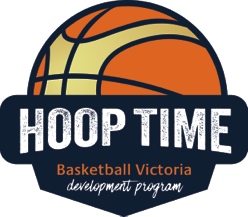 www.hooptimebasketball.com.au